DATE : …………………………………………       NOM et PRENOM : ……………………………………………………………………………………..Evaluation du projet « savoir dire non à l’alcool »Pour chaque affirmation, coche la case qui convient (VRAI ou FAUX)Lis l’étiquette et réponds aux questions Affirmations sur la consommation de boissons alcooliséesVRAIFAUXDans une canette de bière, il y a autant d’alcool que dans un verre standard de bière.XLes jeunes mineurs peuvent boire un peu d’alcool à la maison.XIl faut avoir 18 ans pour acheter de l’alcool. X10cl de whisky saoule plus que 10cl de vin.XUn homme adulte a trop bu quand il a bu 5 bières.XL’alcool fait plus de dégâts au cerveau d’un jeune qu’au cerveau d’un adulte.XUne femme tient moins l’alcool qu’un homme.XUn verre standard de vin a plus d’alcool qu’un verre standard de bière.XUn homme adulte peut conduire une voiture s’il a bu seulement 3 verres de bière.XUne femme adulte ne doit pas boire plus de 2 verres standards d’alcool par jour,  6 jours sur 7.XUne femme enceinte peut boire un peu d’alcool.XLes levures transforment le sucre des jus en alcool. XLe vin et la bière sont fabriqués à partir de jus de raisin. XSi une personne est en coma éthylique, on ne peut le réveiller, sa vie est en danger, il faut appeler les secours. XBoire de l’alcool dans la rue est interdit par la loi. XToutes les boissons alcoolisées contiennent la même quantité d’alcool.XSi un homme boit 3 verres standards d’alcool chaque jour, il peut en boire tous les  jours sans « abimer » sa santé.XAvec quel fruit est fabriqué le cidre ?Le cidre est fabriqué avec des pommes.Quel est le volume de cette bouteille ? Elle contient 75 cl de cidre.Quelle est la quantité d’alcool contenue dans 100 cl de cidre ?Dans 100 cl de cidre, il y a 5.5  cl d’alcool. 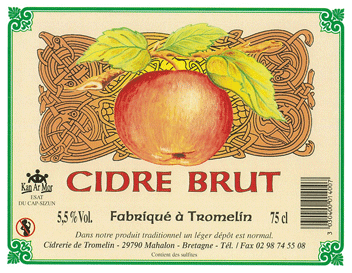 